Районный практико-ориентированный семинар «Социальное развитие ребенка-дошкольника в образовательном пространстве ДОО»17 марта 2016 года в нашем детском саду состоялся районный семинар для заместителей заведующих по воспитательно-методической работе.Тема: "Социальное развитие ребенка-дошкольника в образовательном пространстве ДОО»Цель: создать условия для совершенствования профессиональной компетентности педагогов по вопросу поддержки позитивной социализации детей дошкольного возраста.Задачи: презентовать и пропагандировать инновационные педагогические разработки, направленные на амплификацию социального развития старших дошкольников;акцентировать роль ДОО в социализации ребенка-дошкольника как условия преемственности в реализации ФГОС дошкольного и начального общего образования;обеспечить развитие аналитических, коммуникативных и рефлексивных умений педагогов в процессе совместной деятельности.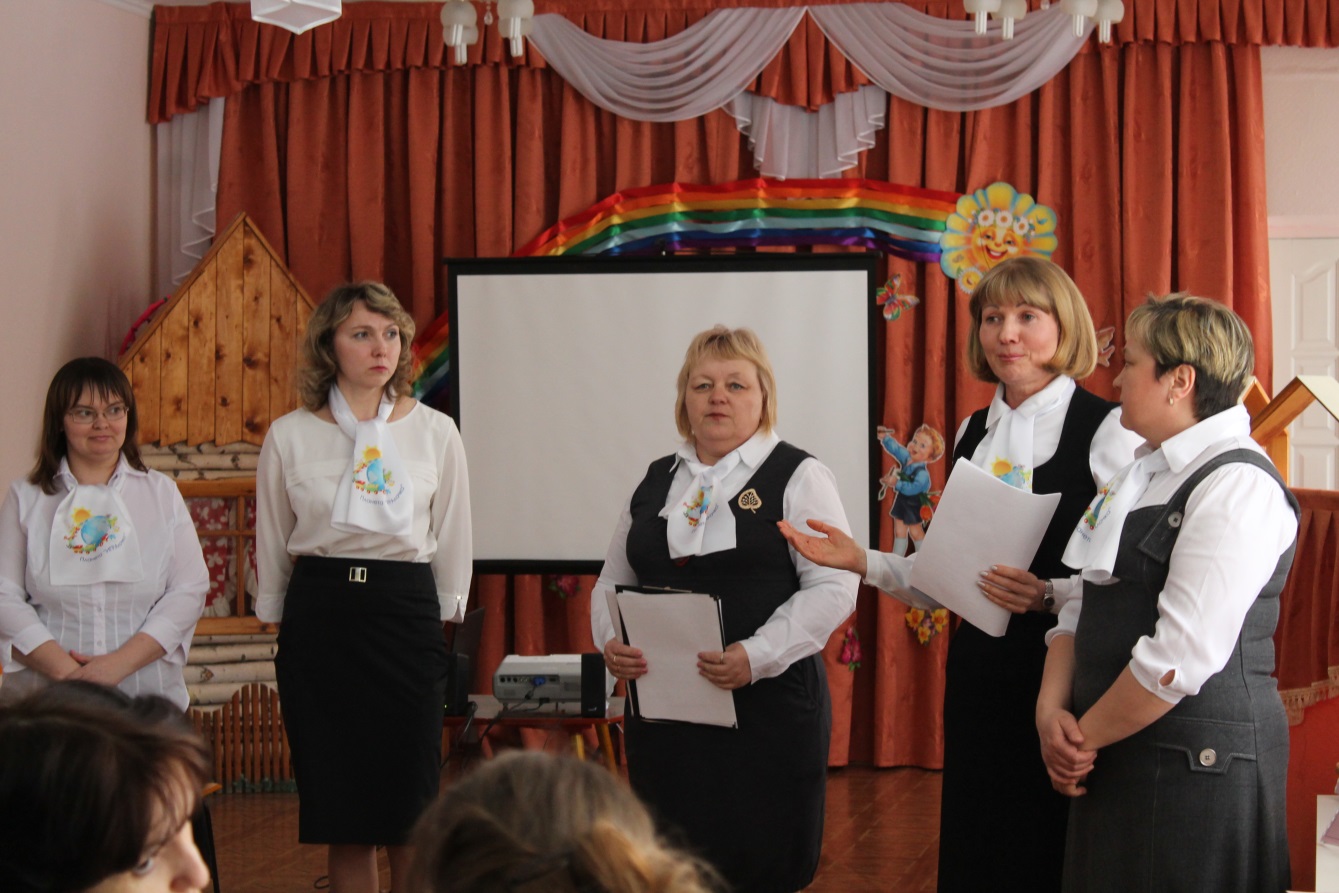 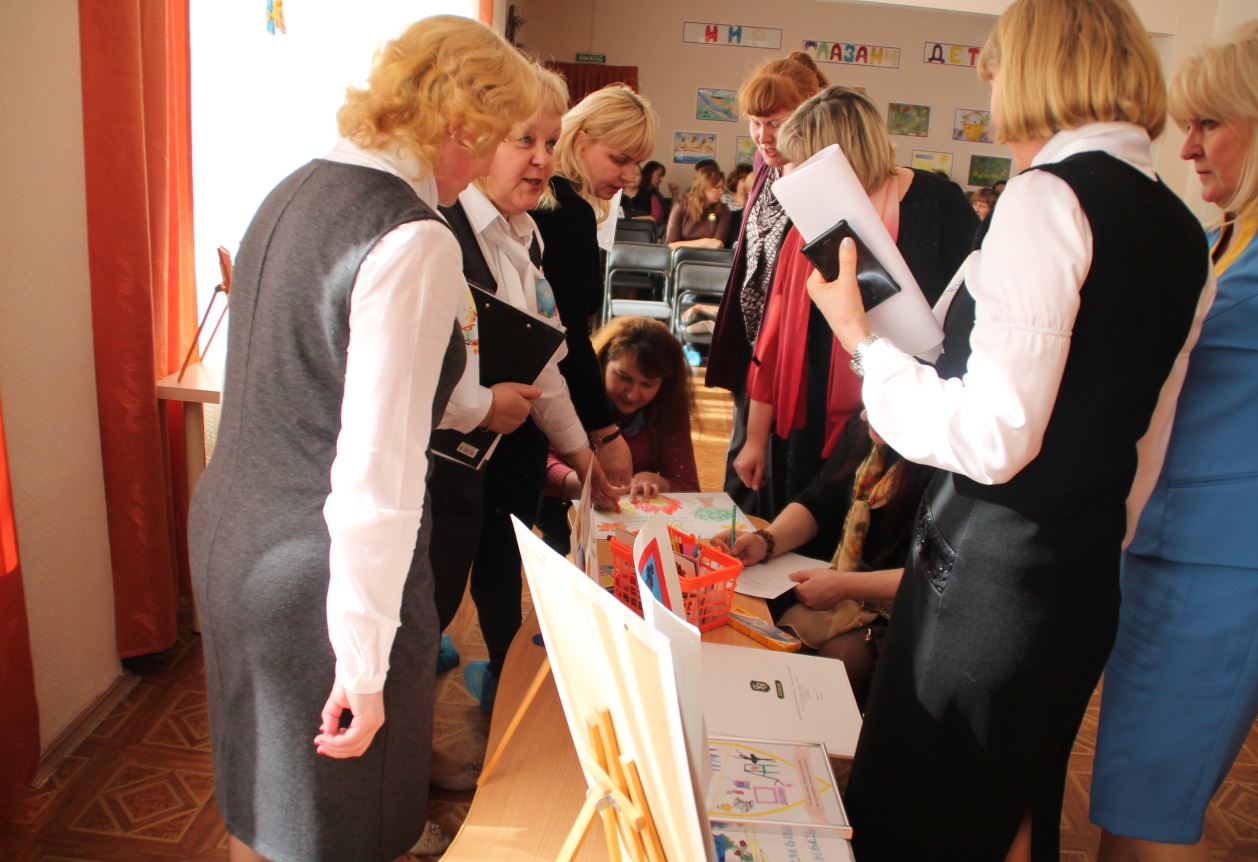 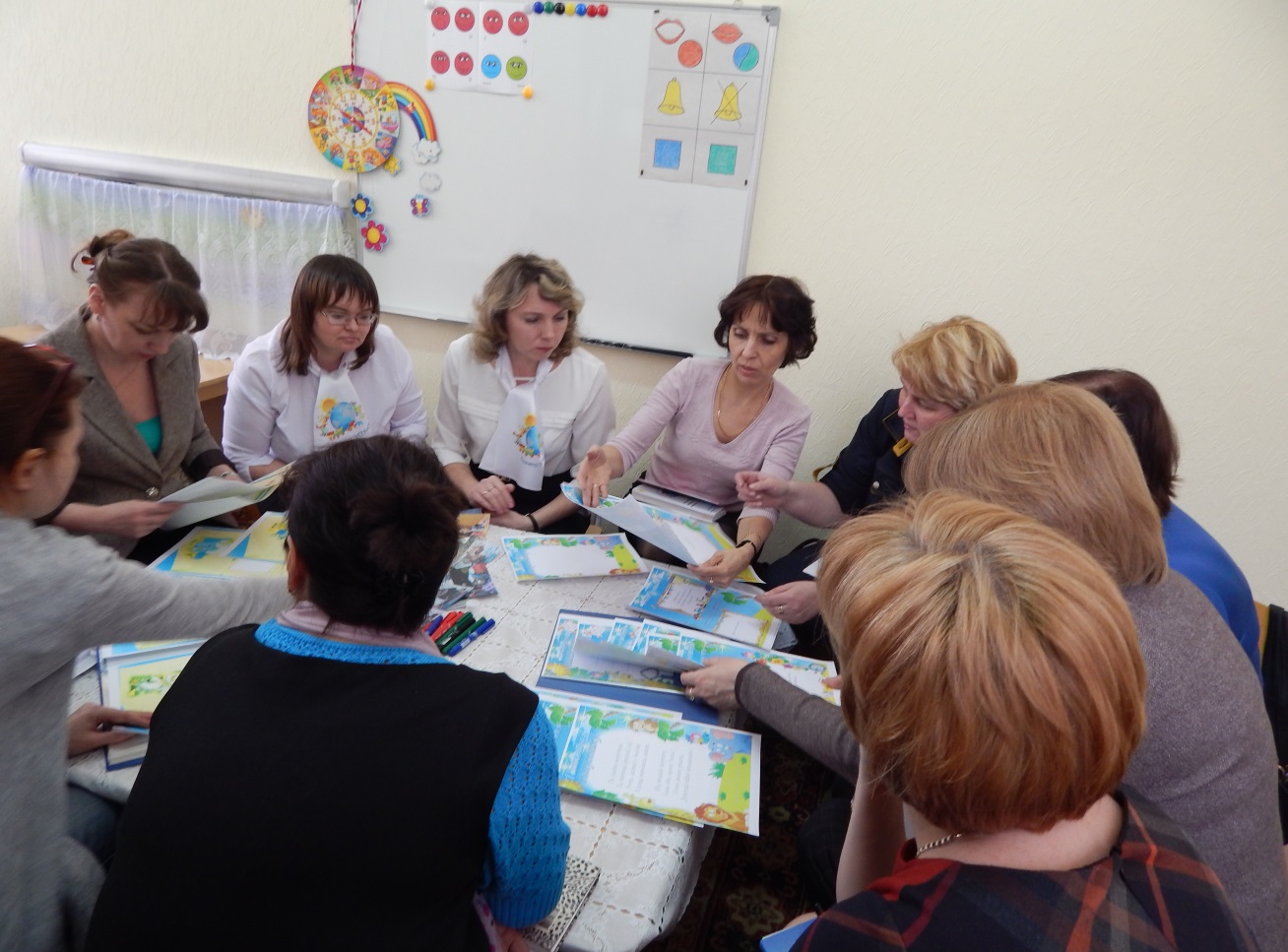 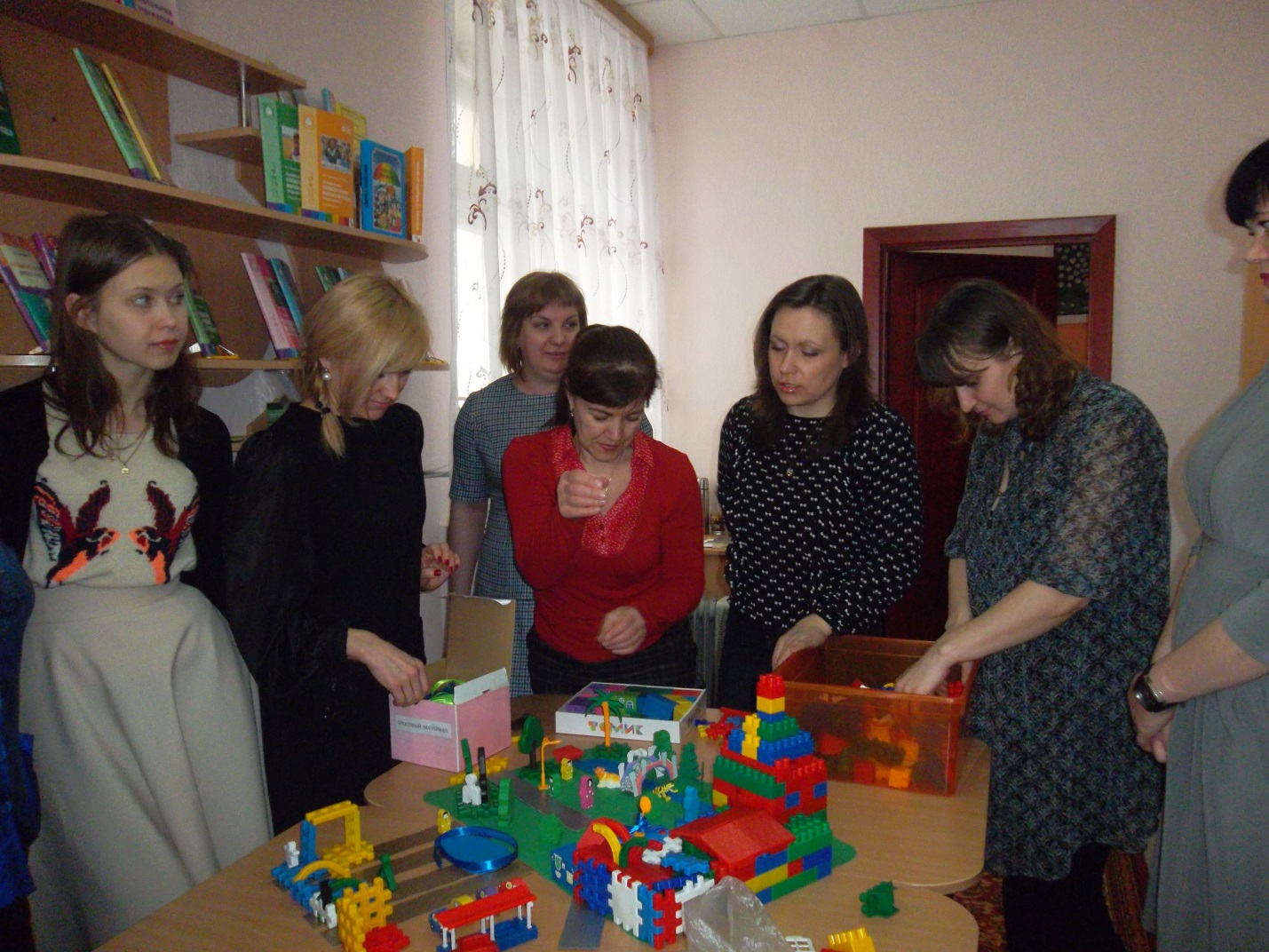 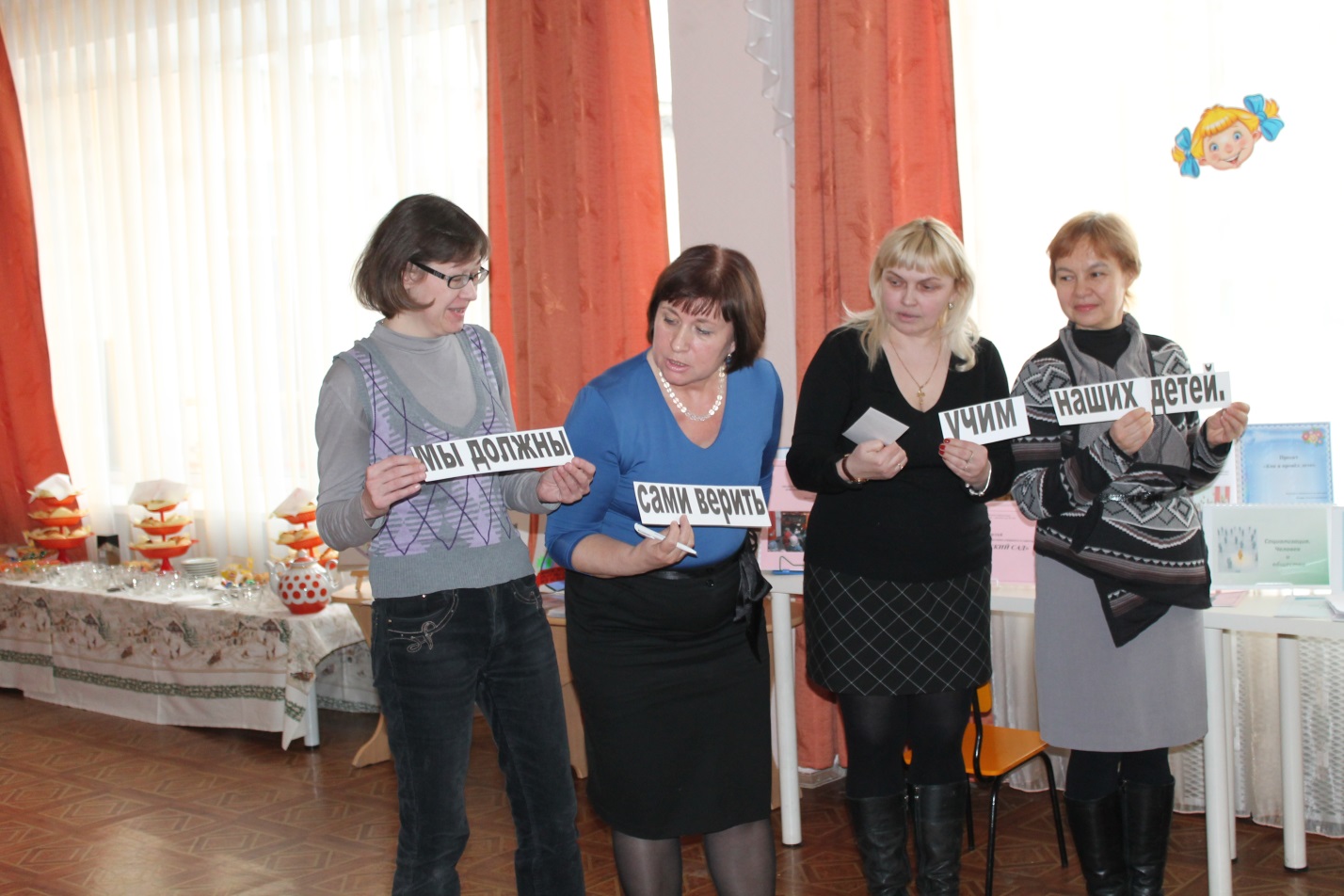 